REFERENČNÍ LABORATOŘE PŘÍRODNÍCH LÉČIVÝCH ZDROJŮPříspěvková organizace zřízená rozhodnutím Ministerstva zdravotnictví ÖR ze dne 16.12.1991, č.j. : op k ČIL 480-11.12.91,	Závodní 94, 360 00 Karlovy Vary	IČO: 00883581 DIČ: CZ00883581Bereme na vědomí a souhlasíme s uveřejněním smlouvy (s hodnotou nad 50 tis K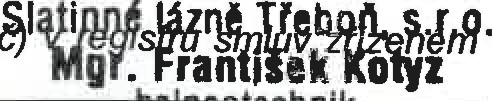 : Podbarvená pole kpovinému 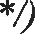 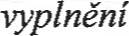 TELEFON	E-MAIL	Bankovní spojení353 301 312	rlplz@rlplz.cz	rlplz.cz	ČNB ÚL 10031441/0710Potvrzení objednávky čísloPotvrzení objednávky čísloPotvrzení objednávky čísloPotvrzení objednávky čísloPotvrzení objednávky čísloPotvrzení objednávky čísloPotvrzení objednávky čísloIOOB180621/2018IOOB180621/2018IOOB180621/2018IOOB180621/2018Cena *)bez DPH (Kč)sazba DPH c/o)sazba DPH c/o)sazba DPH c/o)sazba DPH c/o)DPH (Kč)DPH (Kč)s DPH (Kč)s DPH (Kč)s DPH (Kč)Cena *)86 39018 141,9018 141,90104 531,90104 531,90104 531,90Odle zák. č. 340/2015 Sb.Odle zák. č. 340/2015 Sb.Vystavil:*) Mgr. František Kotyz, balneotechnikPodpis:*)f o odborné způsobilos 2818/2017*4/0ZD-ČlL